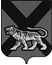 ТЕРРИТОРИАЛЬНАЯ ИЗБИРАТЕЛЬНАЯ КОМИССИЯ ГОРОДА СПАССКА-ДАЛЬНЕГОР Е Ш Е Н И Е03.12.2015			           г. Спасск-Дальний		    № 662/141В соответствии со статьей 63 Федерального закона «Об основных гарантиях избирательных прав и права на участие в референдуме граждан Российской Федерации», статьями 26, 71 Избирательного кодекса Приморского края, на основании протокола о результатах проведения жеребьевки для размещения наименования и эмблем избирательных объединений в избирательном бюллетене по единому избирательному округу для голосования на досрочных выборах депутатов Думы городского округа Спасск-Дальний от 20 декабря 2015 года территориальная избирательная комиссия города Спасска-ДальнегоРЕШИЛА:1. Утвердить текст избирательного бюллетеня для голосования по единому избирательному округу на досрочных выборах депутатов Думы городского округа Спасск-Дальний 20 декабря 2015 года на территории одномандатного избирательного округа № 1 по досрочным выборам депутатов Думы городского округа Спасск-Дальний (приложение № 1).2. Утвердить текст избирательного бюллетеня для голосования по единому избирательному округу на досрочных выборах депутатов Думы городского округа Спасск-Дальний 20 декабря 2015 года на территории одномандатного избирательного округа № 2 по досрочным выборам депутатов Думы городского округа Спасск-Дальний (приложение № 2).3. Утвердить текст избирательного бюллетеня для голосования по единому избирательному округу на досрочных выборах депутатов Думы городского округа Спасск-Дальний 20 декабря 2015 года на территории одномандатного избирательного округа № 3 по досрочным выборам депутатов Думы городского округа Спасск-Дальний (приложение № 3).4. Утвердить текст избирательного бюллетеня для голосования по единому избирательному округу на досрочных выборах депутатов Думы городского округа Спасск-Дальний 20 декабря 2015 года на территории одномандатного избирательного округа № 4 по досрочным выборам депутатов Думы городского округа Спасск-Дальний (приложение № 4).5. Утвердить текст избирательного бюллетеня для голосования по единому избирательному округу на досрочных выборах депутатов Думы городского округа Спасск-Дальний 20 декабря 2015 года на территории одномандатного избирательного округа № 5 по досрочным выборам депутатов Думы городского округа Спасск-Дальний (приложение № 5).6. Утвердить текст избирательного бюллетеня для голосования по единому избирательному округу на досрочных выборах депутатов Думы городского округа Спасск-Дальний 20 декабря 2015 года на территории одномандатного избирательного округа № 6 по досрочным выборам депутатов Думы городского округа Спасск-Дальний (приложение № 6).7. Утвердить текст избирательного бюллетеня для голосования по единому избирательному округу на досрочных выборах депутатов Думы городского округа Спасск-Дальний 20 декабря 2015 года на территории одномандатного избирательного округа № 7 по досрочным выборам депутатов Думы городского округа Спасск-Дальний (приложение № 7).8. Утвердить текст избирательного бюллетеня для голосования по единому избирательному округу на досрочных выборах депутатов Думы городского округа Спасск-Дальний 20 декабря 2015 года на территории одномандатного избирательного округа № 8 по досрочным выборам депутатов Думы городского округа Спасск-Дальний (приложение № 8).9. Утвердить текст избирательного бюллетеня для голосования по единому избирательному округу на досрочных выборах депутатов Думы городского округа Спасск-Дальний 20 декабря 2015 года на территории одномандатного избирательного округа № 9 по досрочным выборам депутатов Думы городского округа Спасск-Дальний (приложение № 9).10. Утвердить текст избирательного бюллетеня для голосования по единому избирательному округу на досрочных выборах депутатов Думы городского округа Спасск-Дальний 20 декабря 2015 года на территории одномандатного избирательного округа № 10 по досрочным выборам депутатов Думы городского округа Спасск-Дальний (приложение № 10).11. Утвердить текст избирательного бюллетеня для голосования по одномандатному избирательному округу № 1 на досрочных выборах депутатов Думы городского округа Спасск-Дальний 20 декабря 2015 года (приложение № 11).12. Утвердить текст избирательного бюллетеня для голосования по одномандатному избирательному округу № 2 на досрочных выборах депутатов Думы городского округа Спасск-Дальний 20 декабря 2015 года (приложение № 12).13. Утвердить текст избирательного бюллетеня для голосования по одномандатному избирательному округу № 3 на досрочных выборах депутатов Думы городского округа Спасск-Дальний 20 декабря 2015 года (приложение № 13).14. Утвердить текст избирательного бюллетеня для голосования по одномандатному избирательному округу № 4 на досрочных выборах депутатов Думы городского округа Спасск-Дальний 20 декабря 2015 года (приложение № 14).15. Утвердить текст избирательного бюллетеня для голосования по одномандатному избирательному округу № 5 на досрочных выборах депутатов Думы городского округа Спасск-Дальний 20 декабря 2015 года (приложение № 15).16. Утвердить текст избирательного бюллетеня для голосования по одномандатному избирательному округу № 6 на досрочных выборах депутатов Думы городского округа Спасск-Дальний 20 декабря 2015 года (приложение № 16).17. Утвердить текст избирательного бюллетеня для голосования по одномандатному избирательному округу № 7 на досрочных выборах депутатов Думы городского округа Спасск-Дальний 20 декабря 2015 года (приложение № 17).18. Утвердить текст избирательного бюллетеня для голосования по одномандатному избирательному округу № 8 на досрочных выборах депутатов Думы городского округа Спасск-Дальний 20 декабря 2015 года (приложение № 18).19. Утвердить текст избирательного бюллетеня для голосования по одномандатному избирательному округу № 9 на досрочных выборах депутатов Думы городского округа Спасск-Дальний 20 декабря 2015 года (приложение № 19).20. Утвердить текст избирательного бюллетеня для голосования по одномандатному избирательному округу № 10 на досрочных выборах депутатов Думы городского округа Спасск-Дальний 20 декабря 2015 года (приложение № 20).Председатель комиссии						     С.А.ЧеревиковаСекретарь комиссии							     Е.Г.БондаренкоОб утверждении текста избирательных бюллетеней для голосования на досрочных выборах депутатов Думы городского округа Спасск-Дальний